График проведения оценочных процедур в 2-8 классахна 2021-2022 учебный год	В МКОУ Иваньковской ОШ     1,3,4,7 и 9 классов нет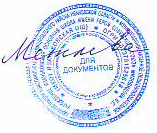 Приложение №1 к приказу№ 47-0 от 30.09.2021г.Директор МКОУ Иваньковской ОШМ.Ю. МетлеваУровеньВид оценочной процедурыКлассПредметФормаСроки5-й класс5-й класс5-й класс5-й класс5-й класс5-й классШкольныйВходная диагностика знаний учащихся в соответствии с предметными рабочими программами5В соответствии с предметными рабочими программамиВ соответствии с учебным планом1-3 неделя сентябряШкольныйТекущий контроль знаний учащихся в соответствии с предметными рабочими программами по итогам учебных четвертей (полугодий)5В соответствии с предметными рабочими программамиВ соответствии с учебным планом3-4 неделя октября3-4 неделя декабря3-4 неделя мартаШкольныйПромежуточная аттестация знаний учащихся по итогам 1 полугодия5Русский языкИзложение1-4 неделя декабряШкольныйПромежуточная аттестация знаний учащихся по итогам 1 полугодия5МатематикаКонтрольная работа1-4 неделя декабряФедеральныйВПР /Промежуточная аттестация знаний учащихся по итогам учебного года5ИсторияВПР-45 мин15.03.2022-20.05.2022ФедеральныйВПР /Промежуточная аттестация знаний учащихся по итогам учебного года5БиологияВПР-45 мин15.03.2022-20.05.2022Федеральный5МатематикаВПР-60 мин15.03.2022-20.05.2022Федеральный5Русский языкВПР-60 мин15.03.2022-20.05.2022Федеральный5ГеографияКонтрольная работа15.03.2022-20.05.2022УровеньВид оценочной процедурыКлассПредметФормаСроки6-й классы6-й классы6-й классы6-й классы6-й классы6-й классыШкольныйВходная диагностика знаний учащихся в соответствии с предметными рабочими программами6В соответствии с предметными рабочими программамиВ соответствии с учебным планом1-3 неделя сентябряШкольныйТекущий контроль знаний учащихся в соответствии с предметными рабочими программами по итогам учебных четвертей (полугодий)6В соответствии с предметными рабочими программамиВ соответствии с учебным планом3-4 неделя октября3-4 неделя декабря3-4 неделя мартаФедеральныйНИКО (национальное исследование качества образования).  6Достижение личностных и метапредметных результатовКомпьютерное/бумажное тестирование12 октября 2021ШкольныйПромежуточная аттестация знаний учащихся по итогам 1 полугодия6Русский языкТест1-4 неделя декабряШкольныйПромежуточная аттестация знаний учащихся по итогам 1 полугодия6МатематикаКонтрольная работа1-4 неделя декабряШкольныйПромежуточная аттестация знаний учащихся по итогам 1 полугодия6ИЗОТворческая работа1-4 неделя декабряШкольныйПромежуточная аттестация знаний учащихся по итогам 1 полугодия6ЛитератураТест1-4 неделя декабряФедеральныйВПР /Промежуточная аттестация знаний учащихся по итогам учебного года6Русский языкВПР-90 мин15.03.2022-20.05.2022ФедеральныйВПР /Промежуточная аттестация знаний учащихся по итогам учебного года6МатематикаВПР-60 мин15.03.2022-20.05.2022ФедеральныйВПР /Промежуточная аттестация знаний учащихся по итогам учебного года6ИсторияБиология География ОбществознаниеВПР по двум предметам из перечня на основе случайного выбора15.03.2022-20.05.2022ШкольныйПромежуточная аттестация знаний учащихся по итогам учебного года6Технология Тест11.04.2022-20.05.2022ШкольныйПромежуточная аттестация знаний учащихся по итогам учебного года6ОбществознаниеКонтрольная работа11.04.2022-20.05.2022УровеньВид оценочной процедурыКлассПредметФормаСроки8-й класс8-й класс8-й класс8-й класс8-й класс8-й классШкольныйВходная диагностика знаний учащихся в соответствии с предметными рабочими программами8В соответствии с предметными рабочими программамиВ соответствии с учебным планом1-3 неделя сентябряШкольныйТекущий контроль знаний учащихся в соответствии с предметными рабочими программами по итогам учебных четвертей (полугодий)8В соответствии с предметными рабочими программамиВ соответствии с учебным планом3-4 неделя октября3-4 неделя декабря3-4 неделя мартаФедеральныйНИКО (национальное исследование качества образования).  8Достижение личностных и метапредметных результатовКомпьютерное/бумажное тестирование14 октября 2021ШкольныйПромежуточная аттестация знаний учащихся по итогам 1 полугодия8Русский языкКонтрольная работа1-4 неделя декабряШкольныйПромежуточная аттестация знаний учащихся по итогам 1 полугодия8МатематикаКонтрольная работа1-4 неделя декабряШкольныйПромежуточная аттестация знаний учащихся по итогам 1 полугодия8Физическая культураНормативы1-4 неделя декабряРегиональный уровеньСоциально-психологическое тестирование обучающихся, направленное на раннее выявление употребления наркотических средств8Группа риска по употреблению наркотических средств и психотропных веществСоциально-психологическое тестирование в компьютерной формеОктябрь-декабрь 2021 годаФедеральныйВПР /Промежуточная аттестация знаний учащихся по итогам учебного года8Русский языкВПР-90 мин15.03.2022-20.05.2022ФедеральныйВПР /Промежуточная аттестация знаний учащихся по итогам учебного года8МатематикаВПР-90 мин15.03.2022-20.05.2022ФедеральныйВПР /Промежуточная аттестация знаний учащихся по итогам учебного года8ИсторияБиология География ОбществознаниеФизикаХимияВПР по двум предметам из перечня на основе случайного выбора15.03.2022-20.05.2022ШкольныйПромежуточная аттестация знаний учащихся по итогам учебного года8ХимияТест11.04.2022-20.05.2022ШкольныйПромежуточная аттестация знаний учащихся по итогам учебного года8Физика Контрольная работа11.04.2022-20.05.2022УровеньВид оценочной процедурыКлассПредметФормаСроки2-й класс2-й класс2-й класс2-й класс2-й класс2-й классШкольныйВходная диагностика знаний учащихся в соответствии с предметными рабочими программами2В соответствии с предметными рабочими программамиВ соответствии с учебным планом1-3 неделя сентябряШкольныйТекущий контроль знаний учащихся в соответствии с предметными рабочими программами по итогам учебных четвертей (полугодий)2В соответствии с предметными рабочими программамиВ соответствии с учебным планом3-4 неделя октября3-4 неделя декабря3-4 неделя мартаШкольныйПромежуточная аттестация знаний учащихся по итогам 1 полугодия2Русский языкДиктант1-4 неделя декабряШкольныйПромежуточная аттестация знаний учащихся по итогам 1 полугодия2МатематикаКонтрольная работа1-4 неделя декабряШкольныйПромежуточная аттестация знаний учащихся по итогам учебного года2Метапредметная работаКомплексная работа11.04.2022-20.05.2022